LEON 4-H CLUB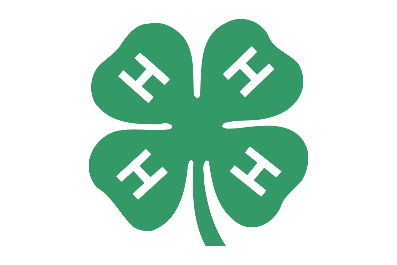 REIMBURSMENT FORM(Please attach copy of receipts for expenses you see reimbursement for.)Deadline to Submit for Reimbursements for 2020-2021 4-H Year: July 15, 2021Submit Reimbursement Request and receipts to Ms. Jackie Moran at jackiemoran5@gmail.com or in person.Please issue reimbursement check to: (Name and Address): ___________________________________________________						         ___________________________________________________						         ___________________________________________________PLEASE CHECK ALL THAT APPLY:___ SURGE (D8 LEADERSHIP CAMP)___ SOUTH EAST D8 COUNTY CAMP___ TEXAS 4-H CAMPS: __________________________________________________________________ OTHER 4-H RELATED CAMPS: _____________________________________________________DATE OF REQUEST: _________________________REQUESTED BY: ____________________________AMOUNT: ___________________________________EXPLANATION: __________________________________________________________________________________________________________________________________________________________________________________________________________________________________________Reimbursement ProgramThe Leon 4-H Club member reimbursement program is intended to help support leadership, educational, and growth opportunities for members. Leaders and youth members who pay out of pocket expenses or fees related to 4-H sponsored events are eligible to request reimbursement, if the expense is (1) for 4-H educational purposes, (2) consistent with 4-H financial best practices, (3) a 4-H sponsored event, and (4) is approved by the 4-H Club Members during a monthly meeting. The program includes reimbursement for 4-H sponsored camps, and leadership workshops. This reimbursement program is not intended for LCYLS entries, other livestock shows, jackpot shows or non 4-h related events. Complete the Leon 4-H Club Reimbursement Form, attach receipts, and return it to a Club Manager before July 15, 2021. The Leon 4-H Club is a tax-exempt organization. Please contact the Leon County Extension Office at 903-536-2531 for the necessary tax-exempt information or a copy of the Certificate of Exempt Status prior to your purchase, sales tax should not be reimbursed.  FOR LEON 4-H CLUB USE ONLY:APPROVED: YES / NODATE APPROVED: ____________________                        DATE CHECK ISSUED: _______________________CHECK #: ___________________      CHECK ISSUED BY: ____________________________________________CHECK #____________________